International J/24 Class Association Class Standard Sailing InstructionsFor World ChampionshipsApproved May 2019Instructions:In preparing the actual Sailing Instructions, refer to the Racing Rules of Sailing Appendices J and L for descriptions of options and required inclusions.  Also, check the IJCA website (http://www.j24class.org) Rules and Regatta Regulations, for the most recent update to this document. There is also a similar Class Standard Notice of Race guide on the IJCA website.Comments in the template made in Bold Italics are IJCA directions to the organizing authority and should be replaced with the required contents and not printed in the SI.  Where specific items are to be inserted, this is indicated by an underlined space e.g. _____________ or an (insert instruction).Modifications to the J/24 Class Standard Sailing Instructions may only be made after review of the ITC and with the approval of the IJCA Executive Committee.In preparing the actual Sailing Instructions, review the sections of the Regatta Regulations relating to the rules and courses with the RC chairman to be sure that the wishes of the Class are understood.  A draft of the SI for World Championships must be received by the International J/24 Class office for approval at least 6 months in advance of the event date.Keep in mind that any changes to class rules made by the Sailing Instructions must follow RRS 87 except where specifically allowed in the class rules.Insurance – It has become regular practice to require proof of insurance as a condition of entry to regattas.    This SI template contains one example of wording regarding insurance and liability.  Interpretation of responsibility and liability varies with laws and insurance contracts country by country.  Check with the MNA or legal sources for the country in which the regatta will be held.Other Class Standard Document Templates are available in the IJCA website for NORs and SIs for Continental and National Championships.(year)(name sponsor if applicable) J/24 World Championship(dates including registration and measurement)(host yacht club or organizing authority) and the International J/24 Class Association(city/state/province/country)(website)Sailing Instructions1.  Rules 1.1	The regatta will be governed by the rules as defined in the Racing Rules of Sailing (RRS). 1.2	The following prescriptions of the ______ national authority will apply: (Prescriptions to be referenced by number here, and stated in full in a referenced Attachment A at the end of these SIs) (or) 	No national prescriptions will apply.1.3	The Regatta Regulations of the International J/24 Class Association (IJCA) will apply.1.4	Support Vessels – RRS 41 shall apply from the time a boat leaves her mooring for the first race of each day and until she returns to her mooring after racing.  If RC displays Race Signal AP over H, RRS 41 restrictions are suspended until she leaves her mooring again.  This changes the preamble to Part 4 rules. 1.5	Bow numbers will be assigned to each boat and will be used as identification for the boat during the regatta.  Bow numbers shall be applied in accordance with the instructions supplied and shall remain affixed until after a boat hauls out at the end of the regatta.1.6	In accordance with RRS G3, a boat chartered or loaned for this event may carry national letters or a sail number in contravention of the class rules.1.7	If there is a conflict between languages, the English text will take precedence.1.8	RRS Appendix T: Arbitration shall apply to this event, except as modified by SI 14.1.1.9	RRS 61.1(a) is changed so that the red flag displayed by a protesting boat shall have a hoist of not less than 150mm and a fly of not less than 200mm.1.10  	 RRS 60.4(a)(1) is changed to read: “….but not rules 41, 42, 44, 46, and 49.2 sentences 1 and 2, or….”1.11 	The notation [DP] in a rule in the SI means that the penalty for a breach of that rule may be, at the discretion of the international jury, less than disqualification. The notation [NP] in a rule in the SI means that a boat may not protest another boat for a breach of this rule. This changes RRRS 60.1(a). 1.12	The international Jury may impose penalties less than disqualification (DPI), for violation of the class rules and racing rules other than those of Part 1 and Part 2. This changes RRS 64.1 (a). 1.13	Class rule C.2.1(b) is changed to Class rule J.4.2 regarding crew. A crew nominated or listed for this event shall remain the same throughout the event. Emergency changes may be made only with written permission of the jury. Optional (recommended): 1.13	Class rule C.2.1(b) is replaced with class rule J.4.3 that allows limited crew substitution.Optional (recommended when the race course is located far from the moorings):1.14	Class rule C.10.2 is replaced by class rule J.2 that allows a spare spinnaker with restrictions.2.  Notices to Competitors:2.1 	Notices to competitors will be posted on the official notice board(s) located at _______ (specify location)2.2	Any questions regarding these Sailing Instructions shall be submitted in writing to the Race Committee PRO.  The questions and any answers will be posted on the official notice board as soon as possible.3. Changes to Sailing Instructions:3.1	Any change to the Sailing Instructions will be posted before 0900 (this time may be changed as appropriate) on the day it will take effect, except that any change to the schedule of races will be posted by 2000 (this time may be changed as appropriate) on the day before it will take effect.3.2	The following restrictions on the number of boats entered apply: 	(The restrictions noted in this section must also have appeared in the NOR).(Note: The OA may request the implementation of IJCA Regatta Regulation Appendix G – Fleet Split and Qualifying Series for Championship Events under the conditions and procedures outlined in Appendix G.)4.	 Signals Made Ashore:4.1	Signals made ashore will be displayed at____________  (describe location).4.2	When flag AP is displayed ashore, ‘1 minute’ is replaced with ‘not less than ___ minutes’ in the race signal AP.4.3	When flag Y is displayed ashore, RRS 40 applies at all times while afloat.  This changes the Part 4 preamble.4.4	(Any additional signals to be made ashore such as a signal for the protest time limits may be inserted.)	5. Schedule of Races:5.1	(the schedule below is an example only)5.2	Ten races are scheduled over five consecutive days.5.3	Two races are scheduled per day. One extra race per day may be sailed provided that the regatta does not become more than one race ahead of schedule and the change is made according to the provisions of the Sailing Instructions.  If the regatta is behind schedule, extra races to a maximum of four races may be sailed in a single day. 6. Class Flag:	The J/24 Class Flag (Blue insignia on a white background) shall be used in accordance with RRS 26.7. Racing Areas:	Attachment __ shows the location of the racing areas.8. Courses:8.1	Courses will be windward/leeward with 5 legs (course 5) or four legs (course 4).  (The IJCA prefers courses with 5 legs, but allows the option of 4 legs to accommodate scheduling problems or sailing conditions.)8.2	The diagrams in Attachment __ show the courses.8.3	No later than the warning signal, the race committee signal boat will display the course designator, the approximate compass bearing and the distance of the first leg.  The RC will also broadcast this information.  Failure to broadcast or to receive this information shall not constitute grounds for granting redress.  This changes RRS 62.1(a). 8.4	An offset mark (designated mark 1a) will be used in conjunction with mark 1.   The offset mark will be placed to the left of the weather mark (looking up wind) at approximately a right angle to the weather leg and approximately 10 – 15 boat lengths to port of mark 1.8.5	Mark 2 will be a gate consisting of two marks (mark 2P and mark 2S).  If the gate is not present, mark 2 shall be rounded to port.  Except when there is a change of course, the gate will be positioned approximately to windward of the RC signal boat at a distance to the discretion of the RC.  The gate may be laid after the starting signal.8.6	Except for a change of course, the finish for course 5 will be to windward of mark 1.8.7	No 5-leg course will be shortened to less than four legs in length, and no 4-leg course will be shortened to less than three legs in length.  For purpose of this SI only, the distance between mark 1 and the offset mark will not be regarded as a leg of the course.  This changes RRS 33.9. Marks:9.1	Marks 1, 1a, 2s and 2p, start and finish will be:9.2	A race committee boat signalling a change of a leg of the course is a mark as provided in instruction 12.2. 	(Recommended that mark 1, 2P and 2S all be the same color.  Start/finish marks to be a different color.  The offset mark to be a different color. This helps competitors to distinguish the course.)10. Areas That Are Obstructions:	The following are areas designated as obstructions (insert descriptions).  (or)	No areas are designated as obstructions.11. Start:11.1	Races will be started using RRS26 with the warning signal made 5 minutes before the starting signal.11.2	The Starting Line:11.2.1	Two-Segment Line (3 RC Vessels starting line)	(a) the starting line will consist of three RC vessels: port-end line vessel, mid-line signal vessel, and starboard-end line vessel. 	(b) Sound signals will be made only by the mid-line signal vessel.	(c) the starting line will be two line segments: one between a staff displaying an orange flag on the mid-line signal vessel and a staff displaying an orange flag on  the port-end line vessel; the other between a staff displaying an orange flag on the mid-line signal vessel and a staff displaying an orange flag on the starboard-end line vessel.	(d) When RRS 30.1 (I flag rule) is in effect, boats subject to this rule shall thereafter either 	(1) sail from the course side across an extension of the starting line beyond either the port or starboard end line boat to the pre-start side of the line, or 	(2) round the mid-line signal boat before starting, leaving it to port.  This changes RRS 30.1 (see diagram below)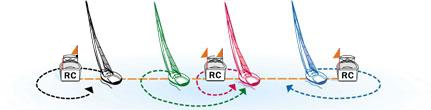 	(e) The display of flag X will be made on the RC midline signal boat in accordance with RRS 29.1 Individual and general recall flags may subsequently be displayed additionally by the two RC pin end starting line boats.11.2.2 One Segment Line (2 RC vessels starting line)	If the RC is unable to establish a 3 RC vessel starting line, a 2 vessel starting line will be used. The starting line will be between staffs displaying orange flags on the starting marks. 11.3	RC may broadcast starting information, countdowns and the bow numbers of any boats OCS on the VHF channel _____.  Failure to make or receive such broadcasts will not be grounds for redress.  This changes RRS 62.1(a).11.4	The RC will attempt to broadcast twice the bow/sail numbers of all boats subject to individual recall (RRS 29.1); it will not alter the list based on a boat’s actions subsequent to the start. 11.5	After a general recall for a start that used the starting penalty RRS 30.2 (Z Flag Rule) the RC will attempt to broadcast the bow/sail numbers of boats that are observed to be ZFP. 11.6	RRS 30.4 is changed to permit the RC to display sail number or bow number after a general recall. This changes RRS 30.4. 11.7	[NP] A boat starting later than 6 minutes after her starting signal shall be scored Did Not Start without a hearing.  This changes RRS 63.1, A4 and A5.12. Change of the Next Leg of the Course:12.1	A course change to the next leg of the course will be signaled according to RRS33.12.2	To change the next leg of the course, the race committee will lay a new mark (or move the finishing line) and remove the original mark as soon as practicable.  When in a subsequent change a new mark is replaced, it will be replaced by an original mark.12.3	Except at a gate, boats shall pass between the race committee boat signaling the change of the next leg and a nearby mark, leaving mark to port and race committee boat to starboard.  This changes RRS 28.13. The Finish:13.1	The finishing line will be between a staff displaying an orange flag on the finishing line boat and a staff displaying an orange flag on a nearby RC boat or an inflatable mark.13.2	If the RC intends to start another race on the same day, it will display the flag ____________________ (with no sound) while the boats are finishing.  This changes RRS race signals.14.        Penalty System: 14.1	RRS Appendix T will apply, as modified below. 	14.1.1	A boat may accept a Post-Race scoring penalty of 30% only until the end of the Protest time Limit by completing a Penalty Acceptance Form available at the Protest Desk. This changes RRS App T.1.(a) and T.1.(b).	14.1.2	A boat accepting a Post-Race scoring penalty after an arbitration hearing shall be penalized 40%. This changes RRS App T.1.(b).14.2	The first two sentences of rule 44.1 are changed to: “A boat may take a One-Turn Penalty when she may have broken one or more rules of Part 2 or rule 31 in an incident while racing. However, when she may have broken one or more rules of Part 2 while in the zone around a mark other than a starting mark, her penalty shall be a Two-Turns Penalty.” 14.4	Except if the course is shortened to finish at the windward mark, penalties while in the zone of the windward mark or on the offset leg may be delayed and taken as soon as possible on the downwind leg. This changes RRS 44.2 14.5	RRS Appendix P applies, as below.14.5.1	Rule P1.1 is changed to read, “Only members of the Jury may serve as observers and act in accordance with rule P1.2.”14.5.2	P1.2 is changed to read “An observer appointed under rule P1.1 who sees a boat breaking rule 42 may penalize her by, as soon as reasonably possible, making a sound signal, pointing a yellow flag at her and hailing her sail number or bow number, even if she is no longer racing. A boat so penalized shall not be penalized a second time under rule 42 for the same incident.”14.5.3	Rule P2.1 is changed to read, “two-turns penalty” is changed to “one-turn penalty”.14.5.4	Rule P2.2, P2.3 shall not apply.15. Time Limits and Target Times: 15.1	The target time for races is 75 to 90 minutes.  Failure to meet the target time will not be grounds for redress.  This changes RRS 62.1(a).15.2	Boats failing to finish within 30 minutes after the first boat sails the course and finishes will be scored TLE (Time Limit Expired) without a hearing.  A TLE score shall be two more points than the number of boats that have finished within the time limit.  This changes RRS 35, 63.1, A4 and A5.  The RC will lower the blue “on station” flag with a long sound when the finishing window is closed.16. Protests and Requests for Redress16.1	Protest forms are available at the protest desk (insert the location).  Protests and requests for redress or reopening shall be delivered there within the appropriate time limit.16.2	The protest time limit is 60 minutes after code flag “B” is displayed (SI 4.3). This will be hoisted as soon as practicable as the first boats return to harbour. The same time limit applies to protests by the RC and jury about incidents they observe in the racing area and to requests for redress. This changes rules 61.3 and 62.2.Or16.2 	The protest time limit is 90 minutes (change time as appropriate) after the last boat has finished the last race of the day or from the time the race committee signals no more racing for the day, whichever is later. (The time the RC signal vessel returns to the dock may also be used with a shorter protest time limit)16.3	Notices will be posted no later than 30 minutes after the protest time limit to inform competitors of hearing in which they are parties or named as witnesses.  Hearings will be held in the protest room, located (insert the location).16.4	The race committee will post a list of penalties being assigned by the race committee or jury (including RRS 42 violations under Appendix P) prior to the end of the protest time limit.  The deadline for requests for redress based on these assigned penalties will be either 30 minutes after posting or the protest time limit, whichever is later.16.5	Notices of protests by the race committee, technical committee or protest committee will be posted to inform boats under RRS 61.1(b). 16.6	On the last scheduled day of racing, a request for redress based on a protest committee decision shall be delivered no later than 30 minutes after the decision was posted.  This changes RRS 62.2.16.7	Decisions of the international jury will be final as provided in RRS 70.5.17. Scoring:17.1	Four races are required to be completed to constitute a championship.17.2	When fewer than five races have been completed, a boat’s series score will be the total of her race scores.  When five or more races have been completed, a boat’s series score will be the total of her race scores, excluding her worst score.  This modifies Appendix A.18. Safety Regulations: 18.1	[NP][DP]A boat that retires from a race or does not intend to compete in a race or returns to the racing area shall notify the race committee as soon as possible. (Insert any additional requirements to comply with local regulations.)Optional:18.2	[NP][DP] Before the warning signal of the first race each day, each boat shall sail on starboard tack past the stern of a designated race committee boat displaying flag L and hail her bow number until acknowledged by the race committee repeating her bow number.  19. Replacement of Crew or Equipment:19.1	There shall be no crew replacement or substitutions unless allowed per RRS 87 and described in SI 1.13 19.2	Even if replacement/substitution is allowed, the number of crew shall not change during the regatta.Substitution of damaged or lost equipment will not be allowed unless authorized by the technical committee.  Requests for substitution shall be made to the race committee at the first reasonable opportunity.  Substitution of spinnaker poles or rudders with spares that have been measured and carry event limitation marks for this event may be done without notification.20. Equipment and Measurement Checks:20.1	On the water, a boat can be instructed by a member of the race committee or the technical committee to proceed immediately to a designated area for inspection by the technical committee.20.2	 Ashore, equipment may be inspected or measured at times specified in the class rules, the notice of race, and at the following time(s) (insert times before and/or after racing as appropriate) 21. Event Advertising:	[NP][DP] Boats shall display event advertising that is supplied by the organizing authority.  Such advertising shall be installed according to the instructions supplied with them and shall remain in place for the duration of the regatta.22. Official Boats:	Official Vessels shall be marked as follows: (describe all official boats and the flags they will be flying - RC, Measurement, Jury, Press, VIP, etc.)	23. Support Vessels:23.1	[NP][DP] Support vessels shall comply with SI 1.4.23.2	[NP][DP] Support vessels shall register during scheduled registration, declaring to which boat or boats they are attached.  They may be required to display an identification flag supplied by the organizing authority.23.3	[NP][DP] Support vessels and support persons shall remain no less than 150m from the race course from the warnng signal until all boats have finished or retired or the race committee has signaled a postponement, general recall or abandonment.23.4	[NP][DP] Support boat drivers shall have valid third-party liability insurance in the same amount as is required of each participating boat and provide proof of that insurance at registration.24.        Trash Handling:24.1	[NP][DP] Competitors shall not dispose of trash in the water.  Trash shall be held for proper disposal.25.	Afloat and Haul-out Restrictions:25.1	[NP][DP] Boats shall be afloat by ____________ (time and date) and shall not be hauled out during the regatta except with, and according to the terms of prior written permission of the jury.  This includes rudders.     26. Diving Equipment, Plastic Pools and Other Prohibited Actions:26.1	[DP] Underwater breathing apparatus and plastic pools or their equivalent shall not be used between the time the boat is afloat and the end of the regatta.  The hull may be cleaned at any time by swimming or keelhauling using ropes, cloth or other equipment designed for that use.26.2	[DP] Careening by any means for the purpose of cleaning or inspecting the hull is prohibited during the regatta.26.3	[DP] Use of dehumidifiers or electric fans are prohibited at all times while boats are afloat.27. Radio Communication:27.1	[DP]Except in an emergency, a boat shall not make voice or data transmissions and shall not receive voice or data communication that is not available to all boats.  This shall apply from the time she leaves her mooring for the first race of the day until racing for the day is complete.27.2	The race committee (RC) will use VHF radio to communicate to the fleet as a courtesy to all competitors. Failure to make broadcasts or failure to hear broadcasts shall not constitute grounds for granting redress.  This changes rules 62.127.3	The RC will use VHF radio to communicate to the fleet, including the location of the starting area, countdown to the start, OCS bow or sail numbers, general recalls and postponements.  Failure to make broadcasts or failure to hear broadcasts shall not constitute grounds for granting redress.  This changes rules 62.1(a)27.4	VHF channel ____ (insert appropriate VHF channel. It is recommended that international VHF channels be used) will be used to communicate with competitors.28.        Prizes:28.1	Prizes will be awarded to at least the top 15% of boats entered.  (or insert a number in excess of 15% of the entries)28.2	The IJCA Perpetual Trophies will be awarded to the winning crew.  (keeper awards should be provided by the OC)28.3	The Dr. Turner Perpetual Trophy will be awarded to the top youth entry comprised of a crew in which none are over the age of 25 years. (keeper awards should be provided by the OC)28.4	The Jaeger Perpetual Trophy  will be awarded for the top women’s entry in which the entire crew is comprised of women. (keeper awards should be provided by the OC)29.	Disclaimer of Liability:29.1	Competitors participate in the regatta entirely at their own risk.  See RRS 4, Decision to Race.  The organizing authority will not accept any liability for material damage or personal injury or death sustained in conjunction with or prior to, during or after the regatta.29.2	All competitors will be required to sign a Competitor Liability Waiver form to be provided in the registration package. (The laws applicable to the venue in which the event is held may limit disclaimers.  Any disclaimer should be drafted to comply with those laws.)30.        Insurance:30.1	Each participating boat shall be insured with valid third party insurance with a minimum coverage of _____ (insert amount) per incident or the equivalent.ATTACHMENT __ - RACING AREA LOCATION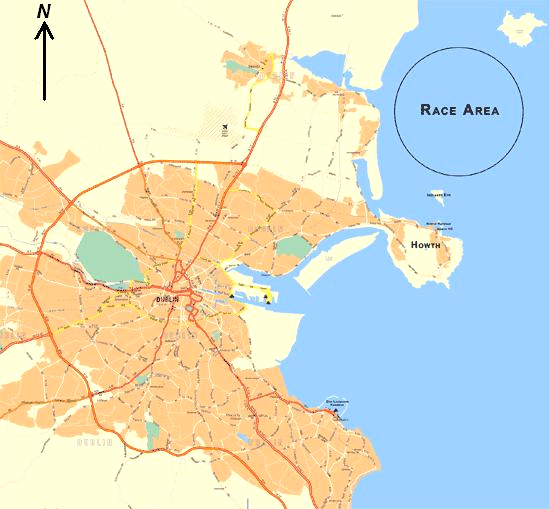 (This is an example only.  More details of depths and current flows may be added where it might be helpful.)ATTACHMENT __ – COURSE DIAGRAMS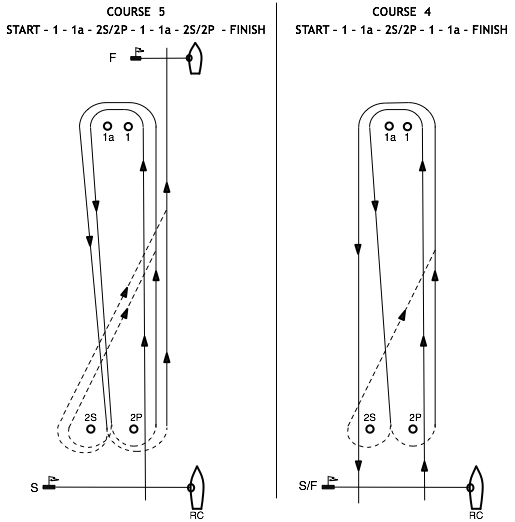 NOTE: If the gate (mark 2p and mark 2s) is not present, mark 2 will be set in place of marks 2p and 2s, and shall be rounded to port.  2S/2P in the rounding sequence for the courses is replaced by 2.DayDateTimeEvent/ActivitySunday16 September120014001800Competitors’ BriefingPractice RaceCompetitors’ MeetingMonday17 September1030Warning for First Race of the DayTuesday18 September1030Warning for First Race of the DayWednesday19 September1030Warning for First Race of the DayThursday20 September1030Warning for First Race of the DayFriday21 September103014001800Warning for First Race of the DayNo Race Will Start after this Time Prize GivingMarkOriginalNew Marks per SI 12.11(insert description)(insert description)1a (offset) (insert description)(insert description)2s and 2p (GATE)(insert description)(insert description)Start(insert description)Finish(Course 4) (insert description)(Course 5) (insert description)1(insert description)VESSELFLAGRC Signal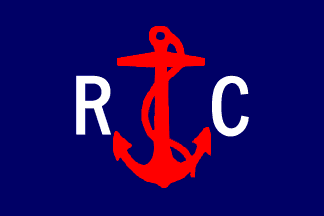 Starboard/Port-end RCJuryTechnical Committee/MeasurementSafety